Конспект образовательной деятельности по познавательному развитию (познавательно-исследовательская деятельность) 
для детей дошкольного возраста (3-4 года) 
«С Капитошкой о свойствах воды»Цель: выяснить, что у воды нет вкуса и запаха.Задачи:Образовательные:закрепить ранее изученные свойства воды: вода-жидкость, вода прозрачная;познакомить детей со свойствами воды: не имеет вкуса и не имеет запаха;активизировать и обогащать словарь новыми словами.Развивающие:развивать у детей познавательную активность, способность анализировать и делать выводы в процессе экспериментирования.Воспитательные:воспитывать умение работать в коллективе. Предварительная работа: изучение свойств воды (вода – жидкость, вода прозрачная), просмотр мультфильма «Капитошка».Материалы и оборудование: посылка, баночки с водой и с соком, стаканчики по количеству детей с водой и соком, картинка с изображением Капитошки, трубочки для коктейля, символы свойств воды, аудиозапись песни «Капитошка», игры «Кап – кап капельки». Ход:Вводная часть.
Организационный момент (расстановка детской мебели и оборудования для проведения экспериментов, размещение наглядного материала).Воспитатель: Ребята сегодня утром нам принесли посылку. Посмотрите какая она красивая! Интересно кто её нам прислал и что там внутри? (Карлсон, Фиксики, конфеты) Давайте откроем её.(звучит песня группы «Волшебники двора» «Капитошка», из посылки появляется герой «Капитошка»)Капитошка: Здравствуйте ребята! Вы узнали меня? Кто я? Ребята, что вы знаете обо мне? (Капитошка – капелька воды)Мотивационный момент (создание мотивации и принятие детьми цели деятельности)Капитошка: Сегодня я хочу рассказать вам ещё что-то новое о себе. Посмотрите, что я вам принёс.(Из посылки достаются две баночки: одна с водой, другая с соком)Капитошка: Как вы думаете, что это? (Баночки с водой и соком)Капитошка: Чтобы познакомиться с новыми свойствами воды, давайте пройдём в нашу лабораторию.С Капитошкой мы шагаемВсё на свете знать желаем.(Дети садятся за стол, на котором стоят стаканы с водой)Основная часть.
Познавательно-исследовательская деятельность.Воспитатель: Ребята, как вы думаете, вода пахнет? (Да, нет)Воспитатель: Чтобы узнать пахнет вода или нет, что нам нужно сделать?  Что нам в этом поможет? (Понюхать, нос)Воспитатель: Давайте понюхаем воду. Что мы можем сказать? (Вода не пахнет)Мы это свойство воды обозначим символом (Новое свойство воды, обозначенное символом, выставляется на магнитную доску).Что изображено на символе? А почему он перечёркнут? (Нос, не пахнет)Воспитатель: Ребята, Капитошка принёс нам ещё одну баночку. Как вы думаете, что в ней? (Сок) Правильно, ребята, это сок. Он нам поможет узнать ещё одно свойство воды.(На стол выставляются стаканчики с соком)Воспитатель: Как вы думаете, зачем я поставила трубочки в стаканчики? (Чтобы пить сок) Да, мы будем пить воду и сок и узнаем какой у них вкус.(Дети пробуют воду и сок)Воспитатель: Что вы ощутили, когда пробовали сок? Какой он? (Сладкий) Что вы ощутили, когда пробовали воду? (Ничего) Вода имеет вкус? (Нет) Воспитатель: Это свойство воды мы тоже изобразим символом (Новое свойство воды, обозначенное символом, выставляется на магнитную доску). Капитошка: Ребята, что вы теперь знаете обо мне? (Вода прозрачная, льется, не имеет вкуса и запаха)Игровая деятельность.Капитошка: Ребята, я так люблю играть и хочу вас пригласить поиграть со мной.Игра «Кап - кап капельки» (используется аудиозапись, дети выполняют движения в соответствии 
с текстом песни) Заключительная часть.
Рефлексивный этап.Воспитатель: Ребята вам понравилось работать в лаборатории? Что вам понравилось больше всего? (Пробовать сок и воду, играть с Капитошкой) Когда Капитошка придет к нам ещё раз, он расскажет нам о себе много нового и интересного.Список литературыМарудова Е.В. «Ознакомление дошкольников с окружающим миром. Экспериментирование». - СПб. : ООО «Издательство «ДЕТСТВО-ПРЕСС», 2015. – 128 с.https://www.youtube.com/watch?v=z2qaeWuPTFEhttps://www.youtube.com/watch?v=f4_dBsOQJjgПриложение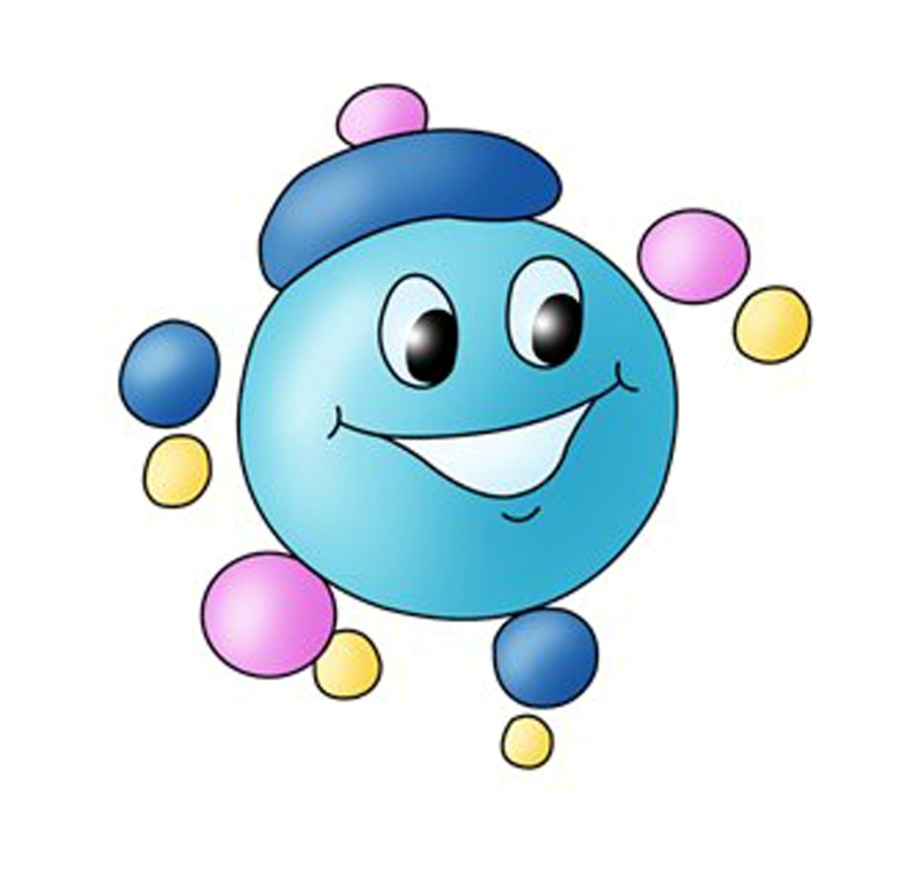 Капитошка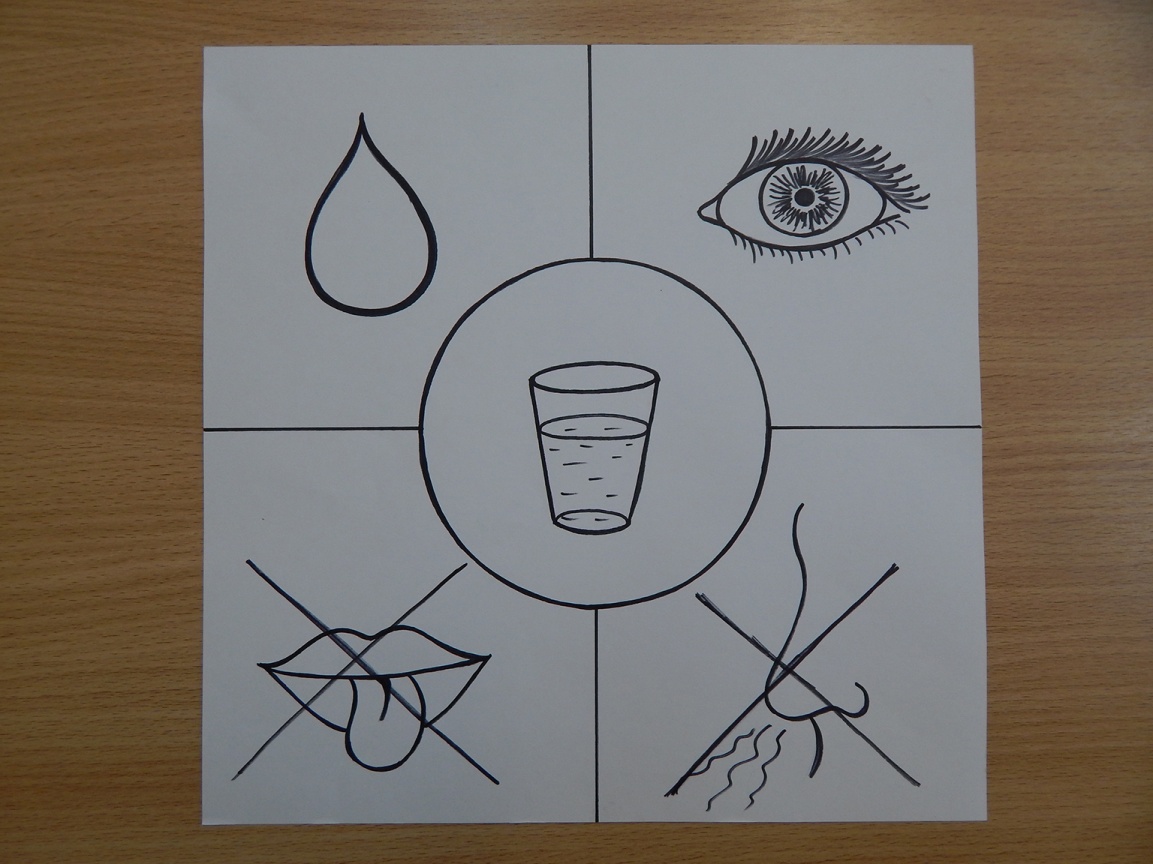 Свойства воды